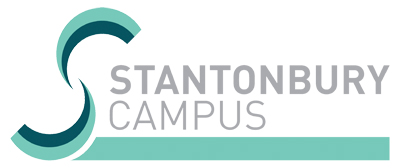 The Mathematics DepartmentAccommodationAll 11-16 maths lessons take place in Dansteed building.  Most key stage 5 lessons take place in the Cooksey sixth form centre. The close proximity of most maths teachers works to promote close collaboration and regular sharing of best practice between staff.The maths department is well resourced with projectors and interactive whiteboards in all classrooms. Students have access to a dedicated computer room and three sets of chrome books for ICT-based maths learning. PersonnelThe department comprises  of twelve staff. All teach across the ability range up to year 11. Staff with the necessary qualifications and experience have the opportunity to teach A Level.   The Faculty is fully committed to developing its members via whole-school and department-specific Professional Learning programmes.  Our staff are incredibly dedicated to their students and offer hours of extra-curricular time to support them.Academic StructureLeadership in maths comprises a Head of Faculty, a second in charge of faculty and a newly appointed Lead PractitionerThe CurriculumKey Stage 3We follow a mastery approach to mathematics teaching with a focus on the key skills that students need to be successful in their GCSE exams and start to embed approaches to problem solving and reasoning.  Detailed schemes of work are built on the principle of depth over breadth with regular opportunities to review and re-teach when necessary.  The schemes fully support all staff, particularly non-maths specialists with detailed notes on pedagogy, common approaches  and expected misconceptions so teacher preparation time is better spent on questioning and AFL in the classroom. Key Stage 4 In Years 9, 10 and 11, everything is focused on preparation for the 9-1 GCSE exam taken at the end of Year 11. We build on students’ progress in Key Stage 3 by refining skills for exam success and carefully tailor learning towards Higher or Foundation tier of entry. We offer the Entry Level qualification to some students who struggle at GCSE. Further Mathematics GCSE is timetabled as an option open to all with the desire to study maths at A-level or who simply wish to gain an additional GCSE pass. We have a proud track record of success with this course.Key Stage 5 We are currently following the new Edexcel curriculum.Other OpportunitiesStantonbury’s maths team contribute regularly to the local Enigma Maths Hub and Subject Leader groups.  All maths staff are encouraged to attend and network with other Secondary Schools to further develop their practise.We support the annual Milton Keynes Maths Challenge for year 8 students with finals taking place at Bletchley Park.  Our Year 11 students regularly take part in various events run by the Further Maths Support Project (FMSP). The faculty contributes to the cross-curricular Rich task, “Forensive Detectives:  patterns, sequences and transformations” at Year 8, and successfully delivers a program of maths activities during the Year 5 Enrichment Days for our feeder primary schools.